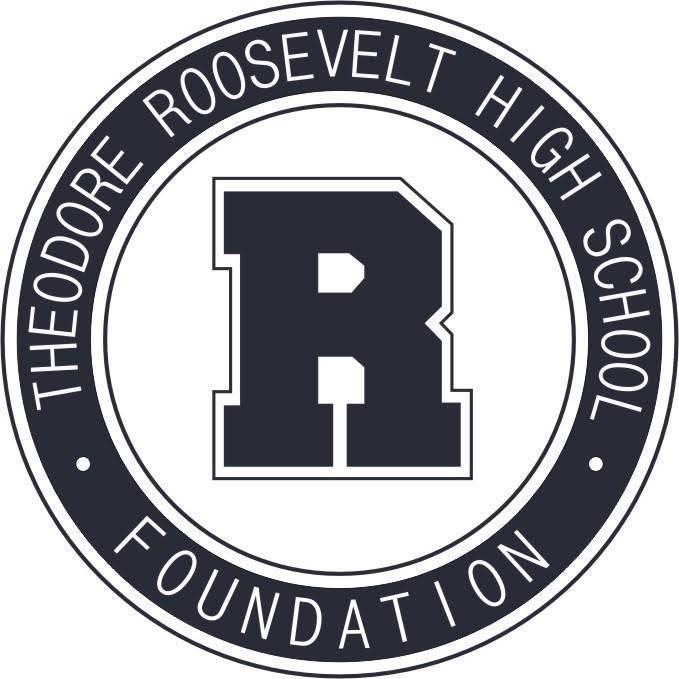 TRHS Foundation MeetingMarch 8, 2021The Roosevelt Foundation works to celebrate Roosevelt’s history and traditions, and to support Roosevelt current students and faculty.Welcome & Call to OrderIntroduction of Neumann Monson ArchitectsChanning Swanson, AIA, PrincipalCheung Chan, AIA, Project ManagerApproval of February Meeting Minutes Treasurer's Report Principal’s Report Committee Reports 		Alumni Relations + EventsRider Cup Sponsor BrainstormCommunications + Marketing		Scholarships + Grants CommitteeCapital Campaign CommitteeLibrary Revisioned Design Services Contract: Neumann Monson		OtherDevelopment Plan		Review Calendar: Committee Activities through Summer 2021Thank Yous